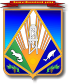 МУНИЦИПАЛЬНОЕ ОБРАЗОВАНИЕХАНТЫ-МАНСИЙСКИЙ РАЙОНХанты-Мансийский автономный округ – ЮграАДМИНИСТРАЦИЯ ХАНТЫ-МАНСИЙСКОГО РАЙОНАР А С П О Р Я Ж Е Н И Еот 15.03.2018                                                                                            № 226-рг. Ханты-МансийскОб утверждении Плана мероприятий по повышению эффективности реализации государственных полномочий по государственному управлению охраной труда на 2018 годВо исполнение Закона Ханты-Мансийского автономного округа – Югры от 27.05.2011 № 57-оз «О наделении органов местного самоуправления муниципальных образований Ханты-Мансийского автономного округа – Югры отдельными государственными полномочиями в сфере трудовых отношений и государственного управления охраной труда», в целях повышения эффективности реализации переданных государственных полномочий:1. Утвердить План мероприятий по повышению эффективности реализации государственных полномочий по государственному управлению охраной труда на 2018 год согласно приложению (далее – План).2. Назначить комитет экономической политики администрации Ханты-Мансийского района координатором по исполнению Плана.3. Контроль за выполнением распоряжения возложить на заместителя главы Ханты-Мансийского района, курирующего деятельность комитета экономической политики.Глава Ханты-Мансийского района                                            К.Р.МинулинПриложение к распоряжению администрации Ханты-Мансийского районаот 15.03.2018 № 226-рПлан мероприятий по повышению эффективности реализации государственныхполномочий по государственному управлению охраной труда на 2018 год№ п/пНаименование мероприятияПланируемое значение показателя на 2018 годОтветственныеСрок1.Реализация мероприятия в рамках программы «Повышение эффективности муниципального управления Ханты-Мансийского района на 2018 – 2020 годы» инструктажи – 700 шт.МКУ «Управление технического обеспечения» (далее – МКУ «УТО»)в течение 2018 года2.Подготовка муниципальных правовых актов по охране труда (далее МПА):1) проект распоряжения «О подготовке муниципальных учреждений к летней оздоровительной компании 2018 года»;2) приказ комитета по образованию «Об обеспечении комплексной безопасности в лагерях с дневным пребыванием детей в летний период 2018 года»;3) проект распоряжения «О приемке образовательных учреждений Ханты-Мансийского района к началу нового 
2018 – 2019 учебного года»;4) проект распоряжения «О готовности предприятий к осенне-зимнему периоду 2018 – 2019 годов»МПА – 4 ед.комитет экономической политики;комитет по образованию департамент строительства архитектуры и ЖКХ в течение 2018 года3.Проведение семинаров-совещаний по охране труда с руководителями и специалистами по охране труда предприятий в соответствии с утвержденным графиком проведения селекторных семинаров с участием Государственной инспекции труда в Ханты-Мансийском автономном округе – Югре, Управления Пенсионного фонда Российской Федерации в г. Ханты-Мансийске Ханты-Мансийского автономного округа – Югры, Государственного учреждения – регионального отделения Фонда социального страхования Российской Федерации по Ханты-Мансийскому автономному округу – Югре с работодателями Ханты-Мансийского района в 2018 годусеминаров – 10 ед.комитет экономической политики;комитет по образованию; МКУ «Комитет по культуре, спорту и социальной политике» в течение 2018 года4.Размещение информации в средствах массовой информации в количестве не менее 5 публикаций в месяцколичество размещенных публикаций – 60 шт.комитет экономической политикив течение 2018 года5.Разработка методических пособий по охране труда, аналитических материалов, в т.ч. анализ производственного травматизма:Памятка работодателю «Охрана труда при работе на высоте»;аналитический материал о состоянии условий и охраны труда у работодателей, осуществляющих деятельность на территории Ханты-Мансийского района, предоставивших информацию 
за 2017 год;методические рекомендации по заполнению формы отчета о деятельности по сбору и обработке информации о состоянии условий и охраны труда;анализ результатов деятельности по обеспечению методического руководства служб охраны труда в организациях, расположенных на территории Ханты-Мансийского района, в 1 квартале 
2018 года;аналитическая записка о состоянии охраны труда МКУ «УТО» 
за 1 полугодие 2018 года;методическое пособие по охране труда «Охрана труда для пекаря»; анализ результатов деятельности по обеспечению методического руководства служб охраны труда в организациях, расположенных на территории Ханты-Мансийского района, за 9 месяцев 
2018 года;методическое пособие по охране труда при погрузочно-разгрузочных работах; методическое пособие «Обязанность работодателя по организации медосмотра водителей» методических материалов – 9 шт.комитет экономической политики;комитет по образованию;МКУ «УТО»в течение 2018 года6.Проведение заседаний межведомственной комиссии по охране труда Ханты-Мансийского районапроведение 4 заседаний межведомствен-ной комиссии, рассмотрение не менее 10 вопросовкомитет экономической политикиежеквар-тально7.Рассмотрение устных и письменных обращений по вопросам охраны труда40 обращенийкомитет экономической политикив течение 2018 года8.Распространение методической, справочной литературы, МПА;подготовка и рассылка методической, справочной литературы, рекомендаций в области охраны труда в организации, предприятия, учреждения Ханты-Мансийского района1500 экз.комитет экономической политикив течение 2018 года9.Сбор и обработка информации о состоянии условий и охраны труда на предприятиях Ханты-Мансийского района125 организацийкомитет экономической политикидо 20 февраля 2018 года